Le dessert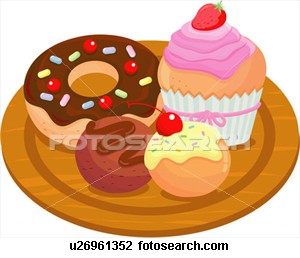 Le gateau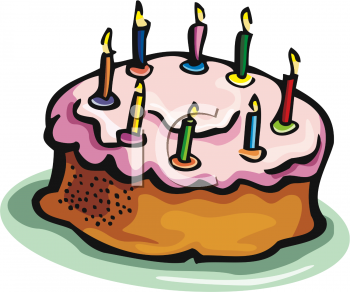 le biscuit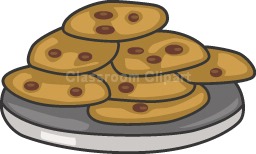 le fromage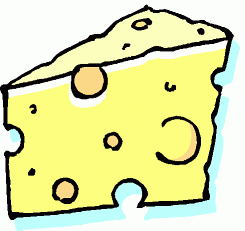 La glace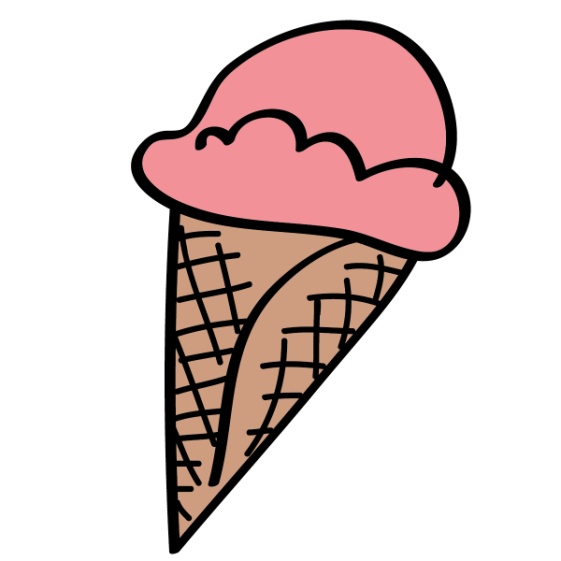 La yaourt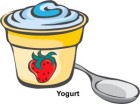 le chocolat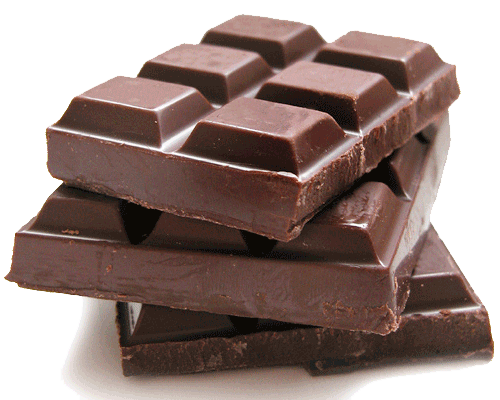 le bonbon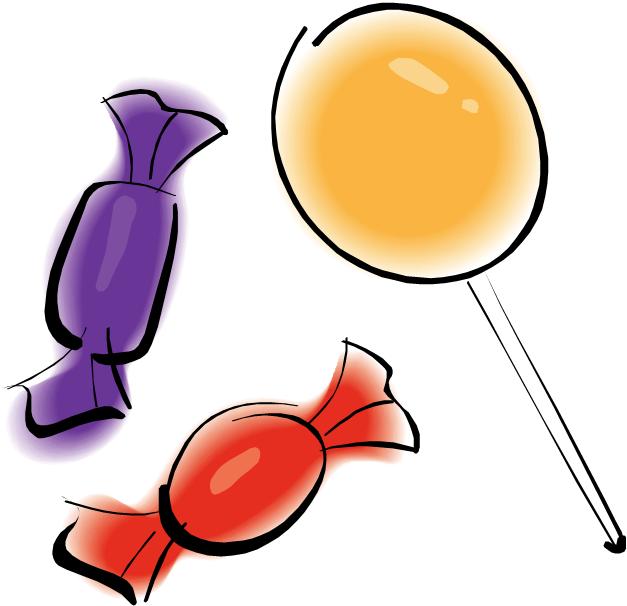 